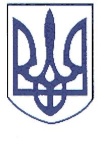 РЕШЕТИЛІВСЬКА СЕЛИЩНА РАДАРЕШЕТИЛІВСЬКОГО РАЙОНУ ПОЛТАВСЬКОЇ ОБЛАСТІРОЗПОРЯДЖЕННЯ08 липня  2016 року 	            №  3Про  утворення  спільної  робочої групи з підготовки проектів рішень щодо  добровільного  об’єднання територіальних громадВідповідно до частини 3 статті 6 Закону України «Про добровільне об’єднання  територіальних  громад»,  статей  42,  59  Закону  України  «Про  місцеве самоврядування  в  Україні»,   та враховуючи рішення 9 сесії7 скликання від 19.07.2016 року «Про надання згоди на добровільне об’єднання територіальних громад та делегування представників до  спільної робочої групи» Потічанської сільської ради Решетилівського району Полтавської області:1. Утворити  спільну  робочу  групу  з  підготовки  проектів  рішень  щодо добровільного об’єднання територіальних громад у складі:- Кузьменко Володимир Вікторович - селищний голова;- Клименко Людмила Вікторівна - секретар селищної ради;- Яременко Валерій Степанович- депутат Решетилівської селищної ради;- Ждаха Валентина Віталіївна- депутат Решетилівської селищної ради;- Тринчук Олександр Андрійович - депутат Решетилівської селищної ради;2. Контроль за виконанням розпорядження залишаю за собою.Селищний голова				В.В.Кузьменко